	St. Michael’s soldiers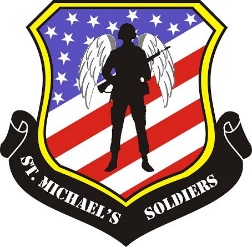 Supporting the True Heroes and She-roes of AmericaDear Friends of our Troops: St. Michael’s Soldiers is excited to announce our 4rd Annual Tailgate for the Troops will be held on Saturday, June 3, 2023 in Fields Cadillac Showroom 7999 Blanding Blvd., Jacksonville, Florida  32244 from 7:00 to 9:30 pm. You will be able to mingle with current Jaguar Superstars and Legends of the TIAA Bank Grid Iron as we support our Troops, the True Heroes and She-roes of America.  The evening will be filled with great fun and games, because we’re bringing back the beautiful girls of the ROAR, Jaxson de Ville, the D-Line and more.  There will also be an assortment of great food, music and both live and silent auctions. Funds from this event will be used to support our 2023 Stuffing Stockings for Soldiers Project where we are in hopes to beat last year’s record of supporting over 3000 US Troops deployed all over the world.We would like to ask you to help us support our deployed troops by considering a sponsorship for this exciting evening.   St. Michael’s Soldiers is an IRS approved 501c3 who has supported our deployed, returning and local troops since 2010.  Many of our sponsors and supporters like to know that St. Michael’s Soldiers is a 100% volunteer organization.  Therefore 100% of all donations are used towards supporting our troops.   We hope that you will consider a sponsorship for this exciting evening of support for our troops by joining us for this fun filled “Back to Camp, Let’s Go Jaguars, Jaguars Support our Troops, We’re Going All The Way, Tailgate Party.” Please complete and return the attached Sponsorship Form by Friday, May 19, 2023.  If you have any questions or any further information is needed, please feel free to contact me through email at kathy@stmichaelssoldiers.org or 904-599-7855 or Jim Signorile jim.signorile@fieldsauto.com or 904-307-9080. Sincerely,   Kathy Signorile  			Jim Signorile President/Co-Founder  			Vice President/Co-Founder #27-2998926Sponsor opportunities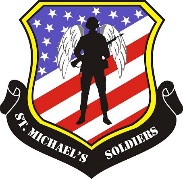 Presenting Sponsor	$20,000`SoldThe Pride Sponsor       $7,000VIP Chauffeured Luxury Cadillac Transportation to and from event for Fourteen (14) Fourteen (14) Reservations to 2023 Tailgate for the Troops Static Display of Company Logo during Entire Event Extensive Social Media Rotation including Business Spotlight Special Verbal Recognition during eventSpecial VIP Tailgate GiftDUVaAAL SPONSOR	$5,000Fourteen (14) Reservations to 2023 Tailgate for the Troops Static Display of Company Logo during Entire Event Extensive Social Media Rotation including Business Spotlight Special Verbal Recognition during eventSpecial VIP Tailgate GiftLive Auction Sponsor       $2000Ten (10) Reservations to 2023 Tailgate for the TroopsBranded Auction Bid Paddles with your Company LogoVerbal Recognition of Sponsorship by Congressman Aaron BeanSocial Media Rotation including Business SpotlightElectronic Recognition during eventSilent Auction Sponsor       $1500Ten (10) Reservations to 2023 Tailgate for the TroopsBranded Signage Throughout AuctionSocial Media RotationElectronic Recognition during EventGold Sponsor       $1300Eight (8) Reservations to 2023 Tailgate for the Troops Social Media Rotation including Business SpotlightElectronic Recognition during Event BLACK SPONSOR       $1000Six (6) Reservations to 2023 Tailgate for the TroopsSocial Media RotationElectronic Recognition during Event Teal Sponsor - $500Four (4) Reservations to 2023 Tailgate for the TroopsSocial Media RotationElectronic Recognition during Event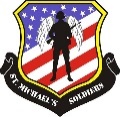 St. Michael’s Soldiers4th Annual Tailgate for The Troops Saturday, June 3, 2023Sponsor Information FormCompany Name and Address - _____________________________________________________ ______________________________________________________________________________ ______________________________________________________________________________ ______________________________________________________________________________ Contact Person Name, Number and Email - ___________________________________________ ______________________________________________________________________________ ______________________________________________________________________________ _______________________________________________________________________________Circle Sponsorship Level –  The Presenting sponsor   SOLD	Pride sponsor   $7,000Duval Sponsor   $5,000	Live Auction Sponsor   $2,000 Silent Auction Sponsor   $1,500	Gold Sponsor   $1,300Black Sponsor   $1,000	Teal Sponsor   $500Please send logo electronically to kathy@stmichaelssoldiers.org. Please complete the above information and return with payment No Later than Friday, May 19, 2023.  Mail to St. Michael’s Soldiers, Attn:  Kathy Signorile 1382 Coopers Hawk Way, Middleburg, Florida  32068 or Jim Signorile c/o Fields Cadillac 7999 Blanding Blvd., Jacksonville, Florida  32068. If you have any questions or any further information is needed, please feel free to call Jim Signorile at 904-307-9080 or Kathy Signorile 904-599-7855.